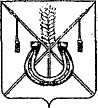 АДМИНИСТРАЦИЯ КОРЕНОВСКОГО ГОРОДСКОГО ПОСЕЛЕНИЯ КОРЕНОВСКОГО РАЙОНАПОСТАНОВЛЕНИЕот 01.11.2023 	   		                                     			  № 1378г. Кореновск Об утверждении муниципальной программы Кореновскогогородского поселения Кореновского района «Поддержка малогои среднего предпринимательства в Кореновском городскомпоселении Кореновского района на 2024-2026 годы»В соответствии с Федеральным законом от 6 октября 2003 года                                 № 131-ФЗ «Об общих принципах организации местного самоуправления                         в Российской Федерации», статьей 179 Бюджетного кодекса Российской Федерации, постановлением администрации Кореновского городского поселения Кореновского района от 27 октября 2014 года № 1081 «Об утверждении Порядка принятия решения о разработке, формировании, реализации и оценке эффективности реализации муниципальных                         программ Кореновского городского поселения Кореновского района» (с изменениями от 14 марта 2017 года № 567), администрация Кореновского городского поселения Кореновского района п о с т а н о в л я е т:1. Утвердить муниципальную программу «Поддержка малого и среднего предпринимательства в Кореновском городском поселении Кореновского района на 2024-2026 годы» (прилагается).2. Финансово-экономическому отделу администрации Кореновского городского поселения Кореновского района (Пономаренко) предусмотреть финансирование расходов на реализацию указанной программы                                         в 2024-2026 году из бюджета Кореновского городского поселения Кореновского района.3. Общему отделу администрации Кореновского городского                        поселения Кореновского района (Козыренко) обеспечить размещение постановления на официальном сайте администрации Кореновского                  городского поселения Кореновского района в информационно-телекоммуникационной сети «Интернет».4. Контроль за исполнением настоящего постановления возложить на заместителя главы Кореновского городского поселения Кореновского                 района Т.В. Супрунову.                   5. Постановление вступает в силу со дня его подписания, но не                          ранее вступления в силу решения Совета Кореновского городского                  поселения Кореновского района «О бюджете Кореновского городского поселения Кореновского района на 2024 год и плановый период 2025 и                       2026 годов».Глава Кореновского городского поселенияКореновского района						                     М.О. Шутылев МУНИЦИПАЛЬНАЯ ПРОГРАММА Кореновского городского поселения Кореновского района«Поддержка малого и среднего предпринимательства вКореновском городском поселении Кореновского района на 2024-2026 годы»ПАСПОРТмуниципальной программы Кореновского городского поселения Кореновского района «Поддержка малого и среднего предпринимательства в Кореновском городском поселении Кореновского района на 2024-2026 годы»Характеристика текущего состояния и прогноз развития в рамках муниципальной программыМалый и средний бизнес играет важную роль в решении экономических и социальных задач Кореновского района, так как способствует созданию новых рабочих мест, насыщению потребительского рынка товарами и услугами, формированию конкурентной среды, обеспечивает экономическую самостоятельность населения района, стабильность налоговых поступлений. Развитие предпринимательства является одной из приоритетных задач социально-экономического развития Кореновского района.Малый и средний бизнес Кореновского городского поселения Кореновского района интенсивно развивается.В сфере малого и среднего предпринимательства в Кореновском городском поселении Кореновского района имеются проблемы, устранение которых возможно с использованием программно-целевого метода:наблюдается недоступность банковского кредитования для вновь создаваемых малых предприятий и предпринимателей;остаются недоступными общеэкономические и специализированные консультации для субъектов малого и среднего предпринимательства;отмечаются трудности при экспорте продукции субъектов малого и среднего предпринимательства;недостаточен спрос на продукцию субъектов малого и среднего предпринимательства;сохраняется недостаток квалифицированных кадров у субъектов малого и среднего предпринимательства.Настоящая Программа, направленная на достижение целей и задач развития системы малого и среднего предпринимательства в Кореновском городском поселении Кореновского района, позволит согласовать и скоординировать совместные действия органов местного самоуправления, финансовых институтов, предпринимательских структур, общественных, научных и образовательных организаций по развитию системы малого и среднего предпринимательства в Кореновском городском поселении Кореновского района.Цели, задачи и целевые показатели, сроки и этапы реализации муниципальной программыРазвитие малого и среднего предпринимательства в Кореновском сельском поселении является частью муниципальной социально-экономической политики и представляет собой совокупность экономических и социальных мер. Реализация муниципальной программы преследует основную цель - создание условий для развития малого и среднего предпринимательства в Кореновском городском поселении Кореновского района на основе повышения качества и эффективности мер поддержки на муниципальном уровне Задачи, требующие решения: создание благоприятных условий для устойчивой деятельности субъектов малого и среднего предпринимательства;предоставление методической, информационной, консультационной, образовательной и правовой поддержки субъектам малого и среднего предпринимательства;содействие созданию новых рабочих мест, пропаганда и популяризация предпринимательской деятельности;имущественная поддержка субъектов малого и среднего предпринимательства.Целевые показатели муниципальной программы «Поддержка малого и среднего предпринимательства в Кореновском городском поселении Кореновского района на 2024-2026 годы»Срок реализации Программы – 2024-2026 годы. Этапы реализации муниципальной программы не предусмотрены.Методика расчета целевых показателей муниципальной программы«Поддержка малого и среднего предпринимательства в Кореновском городском поселении Кореновского района на 2024-2026 годы»53. Перечень мероприятий муниципальной программы.104. Обоснование финансового обеспечения муниципальной ПрограммыОбщий объем финансовых ресурсов, выделяемых на реализацию муниципальной программы, составляет 90,0 тыс. рублей, в том числе:(тыс. рублей)Средства бюджета Кореновского городского поселения Кореновского района, направляемые на финансирование мероприятий муниципальной программы, подлежат ежегодному уточнению при принятии бюджета Кореновского городского поселения решением Совета Кореновского городского поселения на соответствующий финансовый год.  В ходе реализации муниципальной программы отдельные мероприятия, объемы и источники их финансирования могут корректироваться на основе анализа полученных результатов и с учетом реальных возможностей бюджета Кореновского городского поселения Кореновского района. 	Координатор муниципальной программы с учетом выделяемых на ее реализацию финансовых средств ежегодно уточняет целевые показатели и затраты по программным мероприятиям, механизм реализации муниципальной программы, состав исполнителей.5. Методика оценки эффективности реализации муниципальной программыОценка эффективности реализации муниципальной программы производится ежегодно и осуществляется в два этапа.На первом этапе осуществляется оценка эффективности реализации каждой из подпрограмм, основных мероприятий (при наличии), включенных в муниципальную программу, которая определяется с учетом:оценки степени реализации мероприятий подпрограмм (основных мероприятий) и достижения ожидаемых непосредственных результатов их реализации (считается выполненным в полном объеме, если фактически достигнутое его значение составляет не менее 95 % от запланированного и не хуже, чем значение показателя результата, достигнутое в году, предшествующем отчетному, с учетом корректировки объемов финансирования по мероприятию);оценки степени соответствия запланированному уровню расходов;оценки эффективности использования средств бюджета Кореновского городского поселения Кореновского района;оценки степени достижения целей и решения задач подпрограмм, ведомственных целевых программ, основных мероприятий, входящих в муниципальную программу.На втором этапе осуществляется оценка эффективности реализации муниципальной программы в целом, с учетом оценки степени достижения целей и решения задач муниципальной программы. Методика оценки эффективности реализации муниципальной программы осуществляется в соответствии с постановлением администрации Кореновского городского поселения Кореновского района от 27 октября 2014 года № 1081 «Об утверждении Порядка принятия решения о разработке, формировании, реализации и оценке эффективности реализации муниципальных программ Кореновского городского поселения Кореновского района» (с изменениями от 14 марта 2017 года № 567). Методика оценки эффективности реализации муниципальной программы основывается на принципе сопоставления фактически достигнутых значений целевых показателей с их плановыми значениями по результатам отчетного года.Эффективность реализации муниципальной программы признается высокой в случае, если ее значение составляет не менее 0,90.Эффективность реализации муниципальной программы признается средней в случае, если ее значение составляет не менее 0,80.Эффективность реализации муниципальной программы признается удовлетворительной в случае, если ее значение составляет не менее 0,70.В остальных случаях эффективность реализации муниципальной программы признается неудовлетворительной.6. Механизм реализации муниципальной программы и контроль за ее выполнениемТекущее управление муниципальной программой осуществляет ее координатор (специалист администрации), который:обеспечивает разработку муниципальной программы, ее согласование с координаторами подпрограмм, участниками муниципальной программы;формирует структуру муниципальной программы и перечень координаторов подпрограмм, участников муниципальной программы;организует реализацию муниципальной программы, координацию деятельности координаторов подпрограмм, участников муниципальной программы;принимает решение о необходимости внесения в установленном порядке изменений в муниципальную программу;несет ответственность за достижение целевых показателей муниципальной программы;осуществляет подготовку предложений по объемам и источникам финансирования реализации муниципальной программы на основании предложений координаторов подпрограмм, участников муниципальной программы;ежегодно проводит оценку эффективности реализации муниципальной программы;готовит ежегодный доклад о ходе реализации муниципальной программы и оценке эффективности ее реализации (далее - доклад о ходе реализации муниципальной программы);размещает информацию о ходе реализации муниципальной программы на официальном сайте в информационно-телекоммуникационной сети «Интернет»;осуществляет иные полномочия, установленные муниципальной программой.Заместитель главыКореновского городского поселения	Кореновского района                                                                           Т.В. СупруноваПРИЛОЖЕНИЕУТВЕРЖДЕНАпостановлением администрацииКореновского городского поселения                                                                           Кореновского районаот 01.11.2023 № 1378НаименованиепрограммыМуниципальная программа Кореновского городского поселения Кореновского района «Поддержка малого и среднего предпринимательства в Кореновском городском поселении Кореновского района на 2024-2026 годы» (далее – Программа).КоординаторпрограммыОрганизационно-кадровый отдел администрации Кореновского городского поселения Кореновского района.УчастникпрограммыКореновское городское поселение Кореновского района.ПодпрограммыНе предусмотрены Программой.КоординаторыподпрограммыНе предусмотрены Программой.Цели ПрограммыСоздание условий для развития субъектов малого и среднего предпринимательства в условиях формирования конкурентной среды в экономике Кореновского городского поселения Кореновского района;ЗадачиПрограммыСодействие развитию малого и среднего предпринимательства на территории Кореновского городского поселения Кореновского  района;оказание содействия субъектам малого и среднего предпринимательства Кореновского городского поселения Кореновского района в продвижении производимых ими товаров (работ, услуг);обеспечение занятости и развитие самозанятости населения Кореновского городского поселения Кореновского района;увеличение доли производимых субъектами малого и среднего предпринимательства товаров (работ, услуг) в объеме продукции, производимой предприятиями Кореновского городского поселения Кореновского района;достижение баланса интересов бизнеса и уровня налогообложения для субъектов малого и среднего предпринимательства Кореновского городского поселения Кореновского района;оказание поддержки физических лиц, не являющихся индивидуальными предпринимателями и применяющих специальный налоговый режим «Налог на профессиональный доход.ПереченьцелевыхпоказателейПрограммычисло субъектов малого и среднего предпринимательства на 1000 человек населения;доля расходов бюджета поселения на развитие малого и среднего предпринимательства от общего объема расходов бюджета поселения;Этапы и срокиреализацииПрограммы2024-2026 годы, этапы не предусмотрены.Объемы и источники финансирования  Объем финансирования программы из средств бюджета Кореновского городского поселения Кореновского района составляет:30 тысяч рублей в 2024 году;30 тысяч рублей в 2025 году;30 тысяч рублей в 2026 году.Всего: 90,0 тыс. рублейКонтроль завыполнениемПрограммыЗаместитель главы Кореновского городского поселения Кореновского района.№№
п/пНаименование целевого показателяЕдиница измеренияСтатусЗначение показателейЗначение показателейЗначение показателей№№
п/пНаименование целевого показателяЕдиница измеренияСтатус2024 год2025 год2026 год1234567Муниципальная программа «Поддержка малого и среднего предпринимательства в Кореновском городском поселении Кореновского района на 2024-2026 годы»Муниципальная программа «Поддержка малого и среднего предпринимательства в Кореновском городском поселении Кореновского района на 2024-2026 годы»Муниципальная программа «Поддержка малого и среднего предпринимательства в Кореновском городском поселении Кореновского района на 2024-2026 годы»Муниципальная программа «Поддержка малого и среднего предпринимательства в Кореновском городском поселении Кореновского района на 2024-2026 годы»Муниципальная программа «Поддержка малого и среднего предпринимательства в Кореновском городском поселении Кореновского района на 2024-2026 годы»Муниципальная программа «Поддержка малого и среднего предпринимательства в Кореновском городском поселении Кореновского района на 2024-2026 годы»Муниципальная программа «Поддержка малого и среднего предпринимательства в Кореновском городском поселении Кореновского района на 2024-2026 годы»11Число субъектов малого и среднего предпринимательства на 1000 человек населенияЕд.3не менее 47 ед.не менее47,5ед.не менее47,6 ед.12Доля расходов бюджета поселения на развитие малого и среднего предпринимательства от общего объема расходов бюджета поселенияпроцент3не менее0,01%не менее0,01%не менее0,01%№п/пНаименование целевого показателяЕдиница измеренияМетодика расчета показателя (формула), алгоритм формирования формул, методологические пояснения к базовым показателям, используемым в формулеОтветственный за расчет показателя1Число субъектов малого и среднего предпринимательства на 1000 человек населенияединицЧмсп1000=Чмсп/Чн х 1000, где:Чмсп-число субъектов малого и среднего предпринимательства в поселении; Чн-численность постоянного населения в поселенииАдминистрация Кореновского городского поселения Кореновского района2Доля расходов бюджета поселения на развитие малого и среднего предпринимательства от общего объема расходов бюджета поселения%Др= Ормсп/Орбюд х100%, гдеОрмсп-объем расходов на развитие малого и среднего предпринимательства;Орбюд- объем общих расходов поселенияАдминистрация Кореновского городского поселения Кореновского района№ п/пНаименование мероприятия Ста-тусИсточник  финансированияГод реали-зацииСрок реализацииОбъем финансирования, тыс.руб.Объем финансирования, тыс.руб.Объем финансирования, тыс.руб.Объем финансирования, тыс.руб.Объем финансирования, тыс.руб.Показатель результата реализации мероприятия№ п/пНаименование мероприятия Ста-тусИсточник  финансированияГод реали-зацииСрок реализацииВсегов разрезе источников финансированияв разрезе источников финансированияв разрезе источников финансированияв разрезе источников финансированияПоказатель результата реализации мероприятия№ п/пНаименование мероприятия Ста-тусИсточник  финансированияГод реали-зацииСрок реализацииВсегофедеральный бюд-жеткраевой бюджетМест-ный бюджетвнебюджетные источникиПоказатель результата реализации мероприятия1234567891011121Разработка и утверждение решений по совершенствованию нормативно-правовой базы регулирования предпринимательской деятельности и поддержки малого и среднего бизнеса3Местный бюджет202420252026постояннопостояннопостоянно000000000000000Создание благоприятного правового поля для развития малого и среднего предпринимательства, разработки предложений по совершенствованию нормативной правовой (в том числе налоговой) базы, регулирующей предпринимательскую деятельность и поддержку малого и среднего предпринимательства в Кореновском городском поселении2Регулярное освещение в средствах массовой информации на официальном сайте администрации Кореновского городского поселения Кореновский район в информационно-телекоммуникационной сети «Интернет» о принимаемых мерах по поддержке и развитию предпринимательства в Кореновском городском поселении, популяризация законотворческих инициатив государства и общественных организаций, обеспечение гласности и открытости в сфере малого и среднего бизнеса.3Местный бюджет202420252026постояннопостояннопостоянно000000000000000Расширение информационного обмена и повышение образовательного уровня предпринимателей3Изготовление печатной продукции (листовки, буклеты, баннеры) в поддержку   развития предпринимательства в Кореновском городском поселении3Местный бюджет202420252026I-IV квартал(по мере возникновения необходимости)I-IVквартал(по мере возникновения необходимости)I-IV квартал(по мере возникновения необходимости)30,030,030,000000030,030,030,0000Поддержка и развитие предпринимательства в Кореновском городском поселении4Обеспечение субъектов малого и среднего предпринимательства  консультативной и правовой помощью3Местный бюджет202420252026ПостоянноПостояннопостоянно000000000000000Помощь в самоопределении для начинающих предпринимателей5Обеспечение свободного постоянного доступа субъектов малого и среднего бизнеса к реестру муниципального имущества, предназначенного для сдачи в аренду, информации о проводимых конкурсах и условиях их проведения.3Местный бюджет202420252026постояннопостояннопостоянно000000000000000Обеспечение свободного доступа к реестру муниципального имущества, на конкурсной основе6Предоставление производителям товаров (сельскохозяйственных и продовольственных, в том числе фермерской продукции, текстиля, одежды, обуви и прочих) и организациям потребительской кооперации, которые являются субъектами МСП, муниципальных преференций в виде предоставления мест для размещения нестационарных и мобильных торговых объектов без проведения торгов (конкурсов, аукционов) на льготных условиях или на безвозмездной основе3Местный бюджет202420252026постояннопостояннопостоянно000000000000000Создание условий для формированияканалов сбыта продукции для малых и средних товаропроизводителей  7Предоставление консультационных услуг гражданам, физическим лицам, не являющимся индивидуальными предпринимателями и применяющими специальный налоговый режим «Налог на профессиональный доход» по вопросам организации предпринимательской деятельности3Местный бюджет202420252026постояннопостояннопостоянно000000000000000Расширение информационного поля и создание благоприятных условий для развития предпринимательской деятельности; оказание помощи начинающим предпринимателям на этапе становленияИТОГО:90,090,0Источник финансированияОбщий объем финансовых ресурсовВ том числе по годам реализации;В том числе по годам реализации;В том числе по годам реализации;Источник финансированияОбщий объем финансовых ресурсов2024 год2025 год2026 годКраевой бюджет----Местный бюджет90,030,030,030,0Внебюджетные источники----Всего по муниципальной подпрограмме90,030,030,030,0